Placement Feedback 20-21Career and Placement Cell have tried to give its best during this pandemic year. In the beginning of the year, we kept guidance on legality issues related to Startups as many of our students wanted to know. We then kept online corporate fest “Paradigm -20” in the month of September. In the second term we organized “Placement week” to provide internship and placement. All the event were online and we could not take feedback of all the event but we could take feedback from some employers and students about the placements during “Placement week”.Employers Feedback: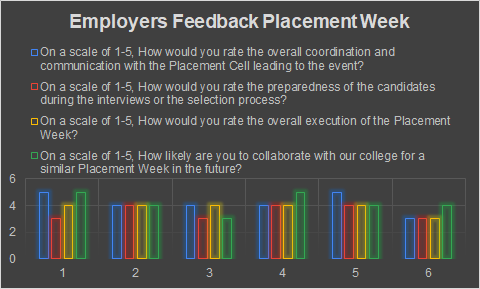 Here are some suggestions during feedbacks:Times Of India (Ayaz Shaikh): Students' performance is good. But help us in confirmation with 			        selected studentsNeemtree(Harshali ): Gave suggestion to make sure resume gets uploaded properly.Note: Companys which gave feedback are1.Humble servant of God2.Mass Media Maker3.Neosoft Technologies4.Times Of India5.NeemtreeStudents Feedback: We have got feedback of 34 students.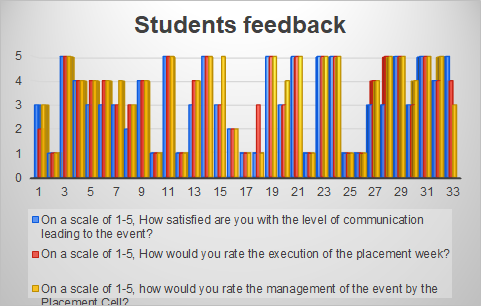 Yes19No14All the information was provided20Only little information8No information was provided5